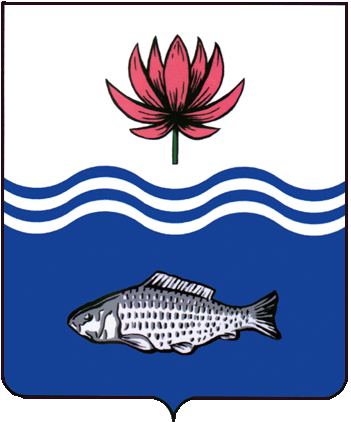 АДМИНИСТРАЦИЯ МУНИЦИПАЛЬНОГО ОБРАЗОВАНИЯ "ВОЛОДАРСКИЙ МУНИЦИПАЛЬНЫЙ РАЙОН АСТРАХАНСКОЙ ОБЛАСТИ"ПОСТАНОВЛЕНИЕО внесении изменений в постановление администрации МО «Володарский район»№ 36 от 19.01.2023 г. «Об утверждении перечня автомобильных дорог общего пользования местного значения МО «Володарский район», не отвечающих нормативным требованиям в 2023 году»В соответствии со статьей 7 Федерального закона от 29.12.2017 г. № 443-ФЗ «Об организации дорожного движения в Российской Федерации и о внесении изменений в отдельные законодательные акты Российской Федерации», администрация муниципального образования «Володарский районПОСТАНОВЛЯЕТ:1.Приложение № 1 к постановлению администрации МО «Володарский район» № 36 от 19.01.2023 г. «Об утверждении перечня автомобильных дорог общего пользования местного значения МО «Володарский район», не отвечающих нормативным требованиям в 2023 году» изложить в новой редакции.2.Сектору информационных технологий организационного отдела администрации МО «Володарский район» (Поддубнов) разместить настоящее постановление на официальном сайте администрации МО «Володарский район».3.Настоящее постановление считать неотъемлемой частью постановления администрации МО «Володарский район» № 36 от 19.01.2023 г. «Об утверждении перечня автомобильных дорог общего пользования местного значения МО «Володарский район», не отвечающих нормативным требованиям в 2023 году».4.Контроль за исполнением настоящего постановления возложить на руководителя МКУ «Управление ЖКХ» Терехова В.И.И. о. главы администрации 						Д.В. КурьяновПриложение № 1
к постановлению администрациимуниципального образования «Володарский район»от 24.10.2023 г.№ 1645а1Верно:от 24.10.2023 г.N 1645аПеречень                                                                                                                                                                                                                      автомобильных дорог общего пользования местного значения МО "Володарский район" Астраханской области, не отвечающих нормативным требованиямПеречень                                                                                                                                                                                                                      автомобильных дорог общего пользования местного значения МО "Володарский район" Астраханской области, не отвечающих нормативным требованиямПеречень                                                                                                                                                                                                                      автомобильных дорог общего пользования местного значения МО "Володарский район" Астраханской области, не отвечающих нормативным требованиямПеречень                                                                                                                                                                                                                      автомобильных дорог общего пользования местного значения МО "Володарский район" Астраханской области, не отвечающих нормативным требованиямПеречень                                                                                                                                                                                                                      автомобильных дорог общего пользования местного значения МО "Володарский район" Астраханской области, не отвечающих нормативным требованиямПеречень                                                                                                                                                                                                                      автомобильных дорог общего пользования местного значения МО "Володарский район" Астраханской области, не отвечающих нормативным требованиям№ п/пТип объектаНаименование дорог и улицПротяженность, кмСобственностьСобственность№ п/пТип объектаНаименование дорог и улицПротяженность, кмтехническое состояниеналичие правоустанавливающих документовМО "Актюбинский сельсовет"МО "Актюбинский сельсовет"МО "Актюбинский сельсовет"МО "Актюбинский сельсовет"МО "Актюбинский сельсовет"МО "Актюбинский сельсовет"1автомобильная дорогап Трубный, ул Гагарина1,138неудовл.30:02:000000:6132автомобильная дорогап Трубный, ул Молодежная0,291неудовл.30:02:010301:7153автомобильная дорогап. Трубный, ул Комсомольская0,444неудовл.30:02:010301:7204автомобильная дорогап. Трубный, ул. Советская0,337неудовл.30:02:010301:7165автомобильная дорогап Трубный, улКурмангазы0,260неудовл.30:02:010301:7216автомобильная дорогап Трубный, ул Молодой Гвардии0,398неудовл.30:02:010301:7227автомобильная дорогап Трубный, ул Набережная0,778неудовл.30:02:010301:7058автомобильная дорогап Трубный, пер Абая0,108неудовл.30:02:010301:7249автомобильная дорогап Трубный, пер Мирный0,070неудовл.30:02:010301:70210автомобильная дорогап Костюбе, ул Гагарина0,751неудовл.30:02:010201:38111автомобильная дорогап Костюбе,  ул Абая0,250неудовл.30:02:010201:38312автомобильная дорогас Кзыл-Тан, ул Абая0,367неудовл.30:02:011003:8813автомобильная дорогаа/д Костюбе-Столбовой0,720неудовл.30:02:010202:914автомобильная дорогап. Костюбе, ул. Джамбула0,162неудовл.30:02:010201:37215автомобильная дорогап. Костюбе, ул. Победы0,266неудовл.30:02:010201:37116автомобильная дорогас. Актюбе, ул. Джамбула0,479неудовл.30:02:010101:13117автомобильная дорогас. Актюбе, ул. Жукова0,598неудовл.30:02:000000:61818автомобильная дорогаа/д Володарский-Цветное км 2+926-км 3+7280,802неудовл.30:02:000000:50319автомобильная дорогас. Актюбе, ул. Молодежная0,315неудовл.30:02:010101:159МО "Алтынжарский сельсовет"МО "Алтынжарский сельсовет"МО "Алтынжарский сельсовет"МО "Алтынжарский сельсовет"МО "Алтынжарский сельсовет"МО "Алтынжарский сельсовет"20автомобильная дорогас. Алтынжар,
ул.Центральная0,250неудовл.30:02:000000:60121автомобильная дорогас. Алтынжар,
ул.ВалитханаДжумамухамбетова0,986неудовл.30:02:000000:62122автомобильная дорогас. Алтынжар, 
ул. Дорожная0,157неудовл.30:02:000000:63823автомобильная дорогас. Алтынжар, 
ул. СерикаАжгалиева0,211неудовл.30:02:020101:125124автомобильная дорогас. Алтынжар, 
ул. Юбилейная0,208неудовл.30:02:020101:125225автомобильная дорогас. Алтынжар, 
ул. Степная0,164неудовл.30:02:020101:125326автомобильная дорогас. Алтынжар, ул. Гагарина0,729неудовл.30:02:020101:125527автомобильная дорогас. Алтынжар, 
пер. Курмангазы0,274неудовл.30:02:020101:125628автомобильная дорогас. Алтынжар, 
ул. 60 лет СССР0,215неудовл.30:02:020101:125729автомобильная дорогас. Алтынжар, 
ул. Клубная0,245неудовл.30:02:020101:125830автомобильная дорогас. Алтынжар, 
ул. МажлисаУтежанова0,237неудовл.30:02:020101:125931автомобильная дорогас. Алтынжар, 
ул. Советская0,226неудовл.30:02:020101:126032автомобильная дорогас. Егин-Аул, 
ул. Молодежная0,493неудовл.30:02:020201:13833автомобильная дорогас. Егин-Аул, 
ул. Рыбацкая0,393неудовл.30:02:020201:13734автомобильная дорогап. Камардан, 
ул. Степная0,467неудовл.30:02:0020301:55135автомобильная дорогап. Камардан, 
ул. Нефтяников0,216неудовл.30:02:0020301:55236автомобильная дорогас. Кошеванка, 
ул. Бугровая0,289неудовл.30:02:020401:19537автомобильная дорогас. Кошеванка, 
ул. Береговая1,115неудовл.30:02:020401:19638автомобильная дорогас. Алтынжар, ул. Новостройная0,215неудовл.30:02:020101:125439автомобильная дорогас. Алтынжар, ул. Школьная0,413неудовл.30:02:020101:126440автомобильная дорогас. Алтынжар, ул. Победы0,120неудовл.30:02:020101:126541автомобильная дорогас. Алтынжар, ул. Новая0,399неудовл.30:02:020101:126642автомобильная дорогап. Камардан, ул. Береговая0,518неудовл.30:02:020301:55343автомобильная дорогап. Камардан, ул. Центральная1,135неудовл.30:02:020301:55444автомобильная дорогап. Камардан, пер. Восточный0,439неудовл.30:02:020301:55545автомобильная дорогап. Камардан, ул. Гагарина0,444неудовл.30:02:020301:55646автомобильная дорогап. Камардан, ул. Перевозная0,153неудовл.30:02:020301:55747автомобильная дорогап. Камардан, ул. Набережная0,298неудовл.30:02:020301:55948автомобильная дорогас. Казенный Бугор, ул. Школьная0,525неудовл.30:02:030101:9449автомобильная дорогас. Казенный Бугор, ул. Центральная0,437неудовл.30:02:030101:93МО "Большемогойский сельсовет"МО "Большемогойский сельсовет"МО "Большемогойский сельсовет"МО "Большемогойский сельсовет"МО "Большемогойский сельсовет"МО "Большемогойский сельсовет"50автомобильная дорогаот с. Большой Могой до п. Чуркин6,000неудовл.30:02:000000:52151автомобильная дорогаул. Победы0,332неудовл.30:02:040101:102652автомобильная дорогаул. Ленина0,391неудовл.30:02:040101:102453автомобильная дорогаул. Советская0,696неудовл.30:02:040101:102554автомобильная дорогаул. Мира до здания ветлечебницы с разветвлением от дома Осиповой А.Г. до ул. Набережная, 90,804неудовл.30:02:040101:102355автомобильная дорогаот с. Большой Могой до с. Ильинка8,000неудовл.30:02:000000:61456автомобильная дорогап. Менешау, от паромной переправы до дома Тулемесова Б.Г.2,880неудовл.30:02:000000:58157автомобильная дорогап. Черный Бугор, от а/д "Володарский-Цветное" до дома Хусаинова М. (ул. Заливная)662,000неудовл.30:02:000000:58358автомобильная дорогас. Болдырево, ул. Школьная от а/д Володарский-Цветное до бывшего здания р/артель "Заря"0,582неудовл.30:02:000000:631МО "Село Зеленга"МО "Село Зеленга"МО "Село Зеленга"МО "Село Зеленга"МО "Село Зеленга"МО "Село Зеленга"59автомобильная дорогас. Зеленга,
ул. Больничная (от жилого дома № 1 до жило-го дома № 55 А включительно по ул. Больнич-ная)0,273неудовл.30:02:070101:201860автомобильная дорогас. Зеленга, Подъезд трассы Астрахань-Зеленга до ул. Школьная д.№38А0,365неудовл.30:02:070101:202161автомобильная дорогас. Зеленга,
ул. Школьная (от жило-го дома № 1 до жилого дома № 37 включитель-но по ул. Школьная)0,257неудовл.30:02:070101:201962автомобильная дорогас. Зеленга,
ул Лесная (от жилого дома № 1 до жилого дома № 21 включительно по ул. Лесная)0,359неудовл.30:02:070101:202063автомобильная дорогас. Зеленга, ул. Набережная (от жилого дома № 1 до жилого дома № 167 включительно по ул. Набережная)2,092неудовл.30:02:070102:90764автомобильная дорогас. Зеленга, ул. Клубная (от жилого дома № 1 до жилого дома № 99 включительно по ул. Клубная)1,603неудовл.30:02:000000:71465автомобильная дорогас. Зеленга, ул. Садовая (от жилого дома № 1 до жилого дома № 46 включительно по ул. Садовая)0,598неудовл.30:02:070101:213566автомобильная дорогас. Зеленга, ул. Новая (от жилого дома № 1 до жилого дома № 81 включительно по ул. Новая)0,884неудовл.30:02:070102:90667автомобильная дорогас. Зеленга, ул. Волжская (от жилого дома № 1 до жилого дома № 5 включительно по ул. Волжская)0,135неудовл.30:02:000000:71368автомобильная дорогас.Зеленга, ул. Подгорная (от жилого дома № 1 до жилого дома № 35 включительно по ул. Подгорная)0,444неудовл.30:02:070101:213469автомобильная дорогас.Зеленга, ул. Портовая (от жилого дома № 1 до жилого дома № 23 включительно по ул. Портовая)1,355неудовл.30:02:070103:21770автомобильная дорогас.Зеленга, ул. Гагарина (от жилого дома № 1 до жилого дома № 96 включительно по ул. Гагарина)1,055неудовл.30:02:070102:90471автомобильная дорогас.Зеленга, ул. Ларина (от жилого дома № 1 до жилого дома № 77 включительно по ул. Ларина)0,465неудовл.30:02:070102:90572автомобильная дорогас.Зеленга, подъезд к месту отдыха по ул. Советская от д. 40 А до ул. Набережная, д. 630,244неудовл.30:02:070102:90873автомобильная дорогас.Зеленга, ул. Восточная (от жилого дома № 1 до жилого дома № 32 включительно по ул. Восточная)1,020неудовл.30:02:000000:71774автомобильная дорогас.Зеленга, ул. Луговая (от жилого дома № 1 до жилого дома № 37 включительно по ул. Луговая)0,764неудовл.30:02:070101:213875автомобильная дорогас.Зеленга, ул. Заводская (от жилого дома № 1 до жилого дома № 65 включительно по ул. Заводская)0,606неудовл.30:02:070103:21976автомобильная дорогас.Зеленга, подъезд трассы к кладбищу0,107неудовл.30:02:070101:213777автомобильная дорогас.Зеленга, ул. Юбилейная (от жилого дома № 1 до жилого дома № 26 включительно по ул. Юбилейная)0,348неудовл.30:02:070101:214078автомобильная дорогас.Зеленга, ул. Сборная (от жилого дома № 1 до жилого дома № 54 включительно по ул. Сборная)0,775неудовл.30:02:070101:213979автомобильная дорогас.Зеленга, подъезд трассы к базарной площади0,101неудовл.30:02:070101:214480автомобильная дорогас. Зеленга, подъезд трассы к парку Победы0,396неудовл.30:02:070102:91281автомобильная дорогас.Зеленга, ул. Молодежная (от жилого дома № 1 до жилого дома № 14 включительно по ул. Молодежная)0,197неудовл.30:02:070101:2145МО "Поселок Винный"МО "Поселок Винный"МО "Поселок Винный"МО "Поселок Винный"МО "Поселок Винный"МО "Поселок Винный"82автомобильная дорогаПодъезд от автодороги Астрахань-Красный Яр к животноводческому комплексу ТОО "Марфинец", в том числе мост "Харлак"2,200неудовл.нет83автомобильная дорогап. Винный, ул. Зеленая1,000неудовл.нет84автомобильная дорогап. Винный, ул. Береговая0,500неудовл.нет85автомобильная дорогап. Винный, ул. Лати Каримова0,500неудовл.нет86автомобильная дорогап. Винный, ул. Мира0,500неудовл.нет87автомобильная дорогап. Винный,ул. Пушкина0,700неудовл.нет88автомобильная дорогап. Винный, ул. Советская1,000неудовл.нет89автомобильная дорогап. Винный,ул. Чехова0,700неудовл.нет90автомобильная дорогап. Винный, ул. Лесная0,500неудовл.нет91автомобильная дорогап. Винный, ул. Некрасова0,500неудовл.нет92автомобильная дорогап. Винный, ул.Новая0,700неудовл.нет93автомобильная дорогап. Винный, ул. Набережная2,000неудовл.нет94автомобильная дорогап. Винный, ул. Октябрьская0,700неудовл.нетМО "Поселок Володарский"МО "Поселок Володарский"МО "Поселок Володарский"МО "Поселок Володарский"МО "Поселок Володарский"МО "Поселок Володарский"95автомобильная дорогапроезд по ул. Победы, ул. Курченко, автостанция0,636неудовл.30:02:060104:189296автомобильная дорогаул. Маяковского до ул. Ленина0,240неудовл.30:02:060104:189497автомобильная дорогаул. Первомайская1,106неудовл.30:02:00000054698автомобильная дорогаул. Степана Разина1,000неудовл.30:02:00000054799автомобильная дорогаул. В. Цоя0,500неудовл.30:02:060105:1012100автомобильная дорогаул. Береговая0,908неудовл.30:02:060101:8594101автомобильная дорогаул. Интернациональная0,244неудовл.30:02:060104:1897102автомобильная дорогаул. Кирова0,267неудовл.30:02:060103:1435103автомобильная дорогаул. Комсомольская0,532неудовл.30:02060102:1951104автомобильная дорогаул. Гоголя0,244неудовл.30:02:060101:8591105автомобильная дорогаул. Авангардная0,068неудовл.30:02:060103:1433106автомобильная дорогаул. Дорожная0,473неудовл.30:02:060104:1895107автомобильная дорогаподъезд к колледжу0,280неудовл.30:02:060102:1950108автомобильная дорогаул. Светлая0,316неудовл.30:02:060102:1947109автомобильная дорогаул. Гагарина0,180неудовл.30:02:060103:1432110автомобильная дорогаот ул. Пирогова до спец. школы интернат0,175неудовл.30:02:060102:1949111автомобильная дорогаот ул. Садовая до ул. Мичурина0,887неудовл.30:02:060102:1943112автомобильная дорогаул. Мичурина0,200неудовл.30:02:060101:5958113автомобильная дорогаул. Пирогова, в том числе проезд по ул. Садовая0,960неудовл.30:02:060102:1978114автомобильная дорогапер. Астраханский0,118неудовл.30:02:060102:1946115автомобильная дорогаул. Волжская0,098неудовл.30:02:060102:1944116автомобильная дорогаул. Алешина0,337неудовл.30:02:060102:1945117автомобильная дорогаул. Зои Космодемьянской0,402неудовл.30:02:060102:1953118автомобильная дорогаул. Заречная0,733неудовл.30:02:060102:1952119автомобильная дорогаул. Дружбы0,473неудовл.30:02:060105:1013120автомобильная дорогаул. Нахимова до моста на о. Садковка0,150неудовл.30:02:060103:1437121автомобильная дорогаул. Аксакова0,526неудовл.30:02:060105:1014122автомобильная дорогаул. Желябова0,220неудовл.30:02:060104:1898123автомобильная дорогаул. Виноградная0,284неудовл.30:02:000000:551124автомобильная дорогаул. Архаровская0,538неудовл.30:02:060101:8595125автомобильная дорогаул. Достоевского0,175неудовл.30:02:060104:1899126автомобильная дорогаул. Шолохова0,147неудовл.30:02:060105:1017127автомобильная дорогаул. Зеленгинская0,309неудовл.30:02:060102:1954128автомобильная дорогаул. Московская0,184неудовл.30:02:060106:83129автомобильная дорогаул. Новостройная0,332неудовл.30:02:060102:1957130автомобильная дорогапер Зеленгинский0,121неудовл.30:02:060102:1955131автомобильная дорогаул. Красная Набережная0,521неудовл.30:02:060104:1902132автомобильная дорогаул. Звездная0,174неудовл.30:02:060103:1439133автомобильная дорогаАбая0,193неудовл.30:02:060103:1440134автомобильная дорогаул. Долгино0,063неудовл.30:02:060105:1018135автомобильная дорогаул. Мира0,184неудовл.30:02:060104:1903136автомобильная дорогаул. Аэродромная0,246неудовл.30:02060102:1956137автомобильная дорогапер. Глухой0,124неудовл.30:02:060103:1441138автомобильная дорогаул. Лермонтова1,100неудовл.30:02:000000:555139автомобильная дорогаул. Зеленая0,444неудовл.30:02:060104:1905140автомобильная дорогаул. Куйбышева0,175неудовл.30:02:060106:85141автомобильная дорогаул. Н.Арешева0,208неудовл.30:02:060105:1022142автомобильная дорогаул. Парковая0,460неудовл.30:02:060104:1906143автомобильная дорогаул. Прибрежная0,191неудовл.30:02:060106:84144автомобильная дорогапер. Паромный0,097неудовл.30:02:060105:1021145автомобильная дорогаул. Д. Нурпейсовой0,514неудовл.30:02:060101:8597146автомобильная дорогаул. Рабочая0,535неудовл.30:02:060105:1023147автомобильная дорогаул. Мостовая0,631неудовл.30:02:060101:8599148автомобильная дорогаподъезд от а/д "Володарский-Цветное" до очистных ооружений1,040неудовл.30:02:060107:816149автомобильная дорогаул. Товарищеская0,248неудовл.30:02:060103:1446150автомобильная дорогаул. Степная0,209неудовл.30:02:060105:1024151автомобильная дорогаул. Строительная0,299неудовл.30:02:060103:1447152автомобильная дорогаул. Спортивная0,412неудовл.30:02:060104:1908153автомобильная дорогаул. Свердлова0,197неудовл.30:02:060103:1445154автомобильная дорогаул. Молодежная0,430неудовл.30:02:060101:8602155автомобильная дорогапер. Рейснера0,173неудовл.30:02:060104:1907156автомобильная дорогаул. Пионерская0,161неудовл.30:02:060102:1958157автомобильная дорогаул. Магистральная0,251неудовл.30:02:060102:1960158автомобильная дорогаул. Юбилейная0,199неудовл.30:02:060103:1451159автомобильная дорогаул. Чехова0,921неудовл.30:02:060102:1961160автомобильная дорогаподъезд от а/д "Володарский-Цветное" до полигона ТБО1,311неудовл.30:02:000000:560161автомобильная дорогаПодъезд от а/д "Володарский-Цветное" до газового хозяйства0,500неудовл.30:02:060107:818162автомобильная дорогаул. Школьная0,135неудовл.30:02:060105:1027163автомобильная дорогаул. Ясная0,144неудовл.30:02:060106:86164автомобильная дорогаподъезд от а/д "Володарский-Цветное" до АЗС0,168неудовл.30:02:060107:817165автомобильная дорогаподъезд от а/д "Володарский-Цветное" до ветеринарной службы0,110неудовл.30:02:000000:559166автомобильная дорогаул. Щедрина0,083неудовл.30:02:060103:1450167автомобильная дорогаул. 50 лет Победы0,181неудовл.30:02:060103:1449168автомобильная дорогаул. Чапаева0,059неудовл.30:02:060103:1452169автомобильная дорогаул. Циолковского0,555неудовл.30:02:060104:1912170автомобильная дорогаподъезд от а/д "Астрахань-Марфино" к р.п. Володарский0,958неудовл.30:02:000000:561171автомобильная дорогаул. Южная0,302неудовл.30:02:060104:1914172автомобильная дорогапер. Коминтерна0,155неудовл.30:02:060105:1020173автомобильная дорогаот а/д "Астрахань-Марфино" до Церкви0,150неудовл.30:02:060201:57174автомобильная дорогаул. Пархоменко0,201неудовл.30:02:060103:1453175автомобильная дорогаул. Пушкина0,265неудовл.30:02:060103:1454176автомобильная дорогаул. Радищева0,372неудовл.30:02:000000:568177автомобильная дорогапер. Кирова0,058неудовл.30:02:060103:1461178автомобильная дорогаот а/д "Астрахань-Марфино" до Мечети0,577неудовл.30:02:060105:1034179автомобильная дорогаул. Советская0,581неудовл.30:02:060103:1471180автомобильная дорогаул. Чернышевского0,719неудовл.30:02:060105:1044181автомобильная дорогаул. Фрунзе0,395неудовл.30:02:060104:1930182автомобильная дорогаул. Песчанная0,184неудовл.30:02:060102:1979183автомобильная дорогаул. С. Максимова0,595неудовл.30:02:060101:8659184автомобильная дорогаул. Сиреневая0,253неудовл.30:02:060104:1933185автомобильная дорогаул. Полевая0,265неудовл.30:02:060104:1934186автомобильная дорогаул. Каспийская0,430неудовл.30:02:060104:1940187автомобильная дорогапер. Спортивный0,257неудовл.30:02:060104:1941188автомобильная дорогаул. Набережная0,379неудовл.30:02:060106:91189автомобильная дорогаул. Центральная0,799неудовл.30:02:060103:1475190автомобильная дорогаул. Никитина0,116неудовл.30:02:060103:1448191автомобильная дорогаа/д Володарский-Цветное км 2+231-км 2+9260,695неудовл.30:02:000000:502192автомобильная дорогаул. Чайковского0,553неудовл.30:02:000000:549МО "Калининский сельсовет"МО "Калининский сельсовет"МО "Калининский сельсовет"МО "Калининский сельсовет"МО "Калининский сельсовет"МО "Калининский сельсовет"193автомобильная дорогас. Калинино, ул. Калинина подъезд к школе0,167неудовл.30:02:080201:705194автомобильная дорогас. Калинино, ул. Ленина0,699неудовл.30:02:080201:704195автомобильная дорогас. Калинино, ул. Восточная0,789неудовл.30:02:000000:575196автомобильная дорогас. калинино, ул. Молодежная1083,000неудовл.30:02:080201:703197автомобильная дорогас. Калинино, ул. Абая0,764неудовл.30:02:080201:702198автомобильная дорогах. Новояцкий, ул. Победы0,351неудовл.30:02:080501:62199автомобильная дорогах. Новояцкий,подъезд к хут. Новояцкий0,217неудовл.30:02:080501:61200автомобильная дорогаПодъезд к СРЦ "Русь"0,268неудовл.30:02:000000:573201автомобильная дорогас. Нариманово, ул. Абая0,386неудовл.30:02:080601:86202автомобильная дорогас. Лебяжье, ул. Бузанская1,729неудовл.30:02:080301:242203автомобильная дорогас. Барановка, ул. Курмангазы1,038неудовл.30:02:080101:101204автомобильная дорогаа/д "Лебяжье-Барановка"0,724неудовл.30:02:000000:582205автомобильная дорогаа/д "Калинино-Госзаповедник"6,961неудовл.30:02:000000:616206автомобильная дорогаа/д "Калинино-Нариманово"4,058неудовл.30:02:000000:606МО "Козловский сельсовет"МО "Козловский сельсовет"МО "Козловский сельсовет"МО "Козловский сельсовет"МО "Козловский сельсовет"МО "Козловский сельсовет"207автомобильная дорогас. Шагано-Кондаковка, подъезд к с. Шагано-Кондаковка0,065неудовл.30:02:000000:604208автомобильная дорогас. Ямное, ул. Солнечная0,553неудовл.30:02:090901:260209автомобильная дорогас. Тюрино, подъезд к с. Тюриноот а/д "Марфино-Самойлово"1,182неудовл.30:02:090701:376210автомобильная дорогас. Ямное, подъезд к с. Ямное от а/д "Козлово-Мултаново"0,208неудовл.30:02:090901:262211автомобильная дорогас. Шагано-Кондаковка, ул. Мира0,961неудовл.30:02:090801:144212автомобильная дорогас. Ямное, ул. Молодежная0,384неудовл.30:02:090901:263213автомобильная дорогас. Ямное, ул. Ново-Ямнинская0,229неудовл.30:02:090901:261214автомобильная дорогас. Мешково, ул. Абая0,315неудовл.30:02:090301:115215автомобильная дорогас. Разбугорье, подъезд к с. Разбугорьеот а/д "Козлово-Мултаново"0,136неудовл.30:02:000000:574216автомобильная дорогаподъезд к п/п Ильинка от а/д "Козлово-Мултаново"1,208неудовл.30:02:090501:272217автомобильная дорогас. Тюрино, ул. Юбилейная1,160неудовл.30:02:090701:377218автомобильная дорогас. Разбугорье, ул. Д. Нурпейсовой2,045неудовл.30:02:090501:274219автомобильная дорогас. Разбугорье, ул. Абая2,059неудовл.30:02:090501:273220автомобильная дорогап. Самойловский, ул. Речная1,738неудовл.30:02:090601:125221автомобильная дорогап. Диановка, ул. Дорожная0,308неудовл.30:02:090101:151222автомобильная дорогас. Мешково, подъезд к с. Мешковоот а/д "Козлово-Мултаново"0,230неудовл.30:02:090301:116223автомобильная дорогап. Паромный, подъезд к п. Паромный от а/д "Астрахань-Марфино"0,678неудовл.30:02:090401:566224автомобильная дорогас. Мешково, ул. Фермерская0,097неудовл.30:02:090901:265225автомобильная дорогас. Тюрино, ул. 50 лет Победы0,606неудовл.30:02:090701:379226автомобильная дорогас. Тюрино, ул. Набережная2,476неудовл.30:02:090701:378227автомобильная дорогас. Тюрино, ул. Центральная0,751неудовл.30:02:090701:380228автомобильная дорогас. Шагано-Кондаковка, ул. Северная0,694неудовл.30:02:090801:145229автомобильная дорогас. Ямное, ул. Набережная0,388неудовл.30:02:090901:264230автомобильная дорогас. Козлово, ул. Октябрьская1,577неудовл.30:02:090202:1669231автомобильная дорогас. Козлово, ул. Молодежная0,564неудовл.30:02:000000:597232автомобильная дорогас. Козлово, ул. Зеленая0,470неудовл.30:02:090202:1671233автомобильная дорогас. Козлово, ул. Олимпийская0,629неудовл.30:02:090202:1674234автомобильная дорогас. Козлово, ул. Звездная0,587неудовл.30:02:090209:1679235автомобильная дорогас. Козлово, ул. Школьная0,736неудовл.30:02:090202:1682236автомобильная дорогас. Козлово, ул. Парковая1,584неудовл.30:02:090202:1684237автомобильная дорогас. Козлово, ул. 30 лет Победы0,170неудовл.30:02:090202:1686238автомобильная дорогас. Козлово, ул. Набережная1,079неудовл.30:02:090202:1685239автомобильная дорогас. Козлово-с. Шагано-Кондаковка2,977неудовл.30:02:000000:603240автомобильная дорогап. Паромный, ул. Молодежная0,392неудовл.30:02:000000:595241автомобильная дорогап. Паромный, ул. Солнечная0,615неудовл.30:02:090401:567242автомобильная дорогап. Паромный, ул. Береговая1,868неудовл.30:02:090401:570243автомобильная дорогап. Паромный, ул. Набережная0,843неудовл.30:02:000000:599244автомобильная дорогап. Диановка, ул. Лесная0,337неудовл.30:02:090101:154245автомобильная дорогап. Самойловский, ул. Заводская1,740неудовл.30:02:090601:126246автомобильная дорогас. Мешково, ул. Солнечная0,186неудовл.30:02:090301:118247автомобильная дорогас. Шагано-Кондаковка, ул. Трудовая0,374неудовл.30:02:000000:602МО "Крутовский сельсовет"МО "Крутовский сельсовет"МО "Крутовский сельсовет"МО "Крутовский сельсовет"МО "Крутовский сельсовет"МО "Крутовский сельсовет"248автомобильная дорогас. Крутое, ул. Набережная1,500неудовл.нет249автомобильная дорогас. Крутое, ул. Курмангазы1,069неудовл.нет250автомобильная дорогас. Крутое, ул. Советская1,100неудовл.нет251автомобильная дорогас. Крутое, ул. Школьная1,331неудовл.нет252автомобильная дорогас. Крутое, ул. Ш.Валиханова0,715неудовл.нет253автомобильная дорогас. Крутое, ул. Молодежная0,440неудовл.нет254автомобильная дорогас. Крутое, ул. Угловая0,540неудовл.нет255автомобильная дорогас. Крутое, ул. Абая0,700неудовл.нет256автомобильная дорогас. Крутое, ул. Садовая0,650неудовл.нетМО "Маковский сельсовет"МО "Маковский сельсовет"МО "Маковский сельсовет"МО "Маковский сельсовет"МО "Маковский сельсовет"МО "Маковский сельсовет"257автомобильная дорогас. Маково, ул. Подгорная0,502неудовл.30:02:120101:1547258автомобильная дорогас Маково,
ул. Мыльникова (протяженностью 500 м, четной и нечетной стороны с №1 по №46)0,762неудовл.30:02:120101:1480259автомобильная дорогас Маково, 
ул. Школьная (протяженностью 600 м, четной и нечетной стороны с №1 по №31)0,669неудовл.30:02:120101:1479260автомобильная дорогас Маково, 
автомобильная дорога общего пользования местного значения «Зеленга-Маково» (протяженностью 200 м)0,487неудовл.30:02:120101:1487261автомобильная дорогас Маково, 
ул Советская (протяженностью 600 м, четной и нечетной стороны с №1 по №21)0,565неудовл.30:02:120101:1486262автомобильная дорогас. Маково, 
ул. Сборная (протяженностью 300 м, четной и нечетной стороны с №1 по №12)0,152неудовл.30:02:120101:1501263автомобильная дорогас. Маково,   ул.Национальная (протяженность 600м,четной и нечетной стороны с № 1 по № 14)0,460неудовл.30:02:120101:1562264автомобильная дорога с Маково,   ул.Кольцевая (протяженность 600 м,четной и нечетной стороны с № 1 по №13)0,450неудовл.30:02:120101:1563МО "Марфинский сельсовет"МО "Марфинский сельсовет"МО "Марфинский сельсовет"МО "Марфинский сельсовет"МО "Марфинский сельсовет"МО "Марфинский сельсовет"265автомобильная дорогаУчасток автодороги Марфино-Новокрасное1,100неудовл.нет266автомобильная дорогас. Марфино, ул. Кирова0,699неудовл.30:02:000000:563267автомобильная дорогас. Марфино, ул. Володарского0,513неудовл.30:02:110101:1206268автомобильная дорогас. Марфино, ул. Комсомольская0,157неудовл.30:02:110102:2228269автомобильная дорогас. Марфино, ул. Полевая0,689неудовл.30:02:110102:2229270автомобильная дорогас. Марфино, ул. Фрунзе0,819неудовл.30:02:110102:2226271автомобильная дорогас. Марфино, ул. О. Кошевого2,417неудовл.30:02:000000:562272автомобильная дорогас. Марфино, ул. Восточная0,333неудовл.30:02:110102:2232273автомобильная дорогас. Марфино, ул. Нахимова0,392неудовл.30:02:110101:1208274автомобильная дорогас. Марфино, ул. Молодежная0,297неудовл.30:02:110102:2230275автомобильная дорогас. Марфино, ул. Проходная0,287неудовл.30:02:110102:2231276автомобильная дорогас. Марфино, пер. Мелиоративный0,112неудовл.30:02:110102:2227277автомобильная дорогас. Марфино, ул. Мира0,544неудовл.30:02:110102:2233278автомобильная дорогас. Марфино, пер. Строительный0,127неудовл.30:02:110102:2234279автомобильная дорогас. Марфино, ул. Лермонтова0,380неудовл.30:02:110101:1209280автомобильная дорогас. Марфино, ул. З. Космодемьянской0,268неудовл.30:02:110101:1207281автомобильная дорогас. Марфино, ул. Абая1,500неудовл.нет282автомобильная дорогас. Марфино, ул. Ватутина1,400неудовл.нет283автомобильная дорогас.Марфино, ул. Гагарина1,100неудовл.нет284автомобильная дорогас. Марфино, ул. Гоголя0,900неудовл.нет285автомобильная дорогас. Марфино, ул. Горького1,200неудовл.нет286автомобильная дорогас. Марфино, ул. Громова0,900неудовл.нет287автомобильная дорогас. Марфино, ул. Джамбула1,500неудовл.нет288автомобильная дорогас. Марфино, ул. Звездная1,500неудовл.нет289автомобильная дорогас. Марфино, ул. Зеленая1,800неудовл.нет290автомобильная дорогас. Марфино, ул. Калинина1,900неудовл.нет291автомобильная дорогас. Марфино, ул. Колхозная1,600неудовл.нет292автомобильная дорогас. Марфино, ул. К. Маркса1,700неудовл.нет293автомобильная дорогас. Марфино, ул. Крупской1,600неудовл.нет294автомобильная дорогас. Марфино, ул. Куйбышева1,200неудовл.нет295автомобильная дорогас. Марфино, ул. Ленина1,600неудовл.нет296автомобильная дорогас. Марфино, ул. Маяковского1,500неудовл.нет297автомобильная дорогас. Марфино, ул. Набережная 1 Мая1,300неудовл.нет298автомобильная дорогас. Марфино, ул. Паромная1,200неудовл.нет299автомобильная дорогас. Марфино, ул. Победы1,000неудовл.нет300автомобильная дорогас. Марфино, ул. Пушкина1,500неудовл.нет301автомобильная дорогас. Марфино, ул. Садовая1,500неудовл.нет302автомобильная дорогас. Марфино, ул. Свердлова1,500неудовл.нет303автомобильная дорогас. Марфино, ул. Степная1,600неудовл.нет304автомобильная дорогас. Марфино, ул. Суворова1,700неудовл.нет305автомобильная дорогас. Марфино, ул. Толстого1,247неудовл.нет306автомобильная дорогас. Марфино, ул. Тургенева1,234неудовл.нет307автомобильная дорогас. Марфино, ул. Ф. Энгельса1,350неудовл.нет308автомобильная дорогас. Марфино, ул. Чапаева1,486неудовл.нет309автомобильная дорогас. Марфино, ул.Чкалова1,281неудовл.нет310автомобильная дорогас. Марфино, пер. Малый1,631неудовл.нет311автомобильная дорогас. Марфино, пер. Мира1,380неудовл.нет312автомобильная дорогас. Марфино, пер. Молодежный2,801неудовл.нет313автомобильная дорогас. Марфино, пер. Проходной1,400неудовл.нет314автомобильная дорогас. Марфино, пер. Солнечный1,587неудовл.нет315автомобильная дорогас. Ватажка, Есенина1,546неудовл.нет316автомобильная дорогас. Ватажка, Театральная1,250неудовл.нет317автомобильная дорогас. Ватажка, ул. Центральная0,333неудовл.30:02:110301:142318автомобильная дорогас. Кудрино, ул. Набережная2,000неудовл.нет319автомобильная дорогас. Кудрино, ул. Речная0,660неудовл.30:02:110201:142МО "Мултановский сельсовет"МО "Мултановский сельсовет"МО "Мултановский сельсовет"МО "Мултановский сельсовет"МО "Мултановский сельсовет"МО "Мултановский сельсовет"320автомобильная дорогас. Мултаново, ул. Горького0,183неудовл.30:02:130101:1170321автомобильная дорогас. Мултаново, ул. Кирова0,146неудовл.30:02:130101:1171322автомобильная дорогас. Мултаново, ул. Советская0,157неудовл.30:02:130101:1172323автомобильная дорогас. Мултаново, ул. Володарского 0,137неудовл.30:02:130101:1173324автомобильная дорогас. Мултаново, ул. Амангельды0,232неудовл.30:02:130101:1174325автомобильная дорогас. Мултаново, ул. Свердлова0,371неудовл.30:02:130101326автомобильная дорогас. Мултаново, ул. Победы0,306неудовл.30:02:130101:1176327автомобильная дорогас. Мултаново, ул. Джамбула0,543неудовл.30:02:130101:1177328автомобильная дорогас. Блиново, ул. Абая0,884неудовл.30:02:130401:202329автомобильная дорогас Мултаново, ул Есенина0,301неудовл.30:02:130101:1184330автомобильная дорогас Мултаново, улО.Кошевого0,298неудовл.30:02:130101:1182331автомобильная дорогас Мултаново, ул Центральная0,290неудовл.30:02:130101:1181332автомобильная дорогас Мултаново, ул Кооперативная0,159неудовл.30:02:130101:1183333автомобильная дорогас Нововасильево, улМ.Мамедовой0,169неудовл.30:02:130301:376334автомобильная дорогас Нововасильево, ул Кирова0,142неудовл.30:02:130301:375335автомобильная дорогас Нововасильево, пер Речной0,066неудовл.30:02:130301:377336автомобильная дорогас. Мултаново, ул. Гагарина3,941неудовл.30:02:130101:1288МО "Новинский сельсовет"МО "Новинский сельсовет"МО "Новинский сельсовет"МО "Новинский сельсовет"МО "Новинский сельсовет"МО "Новинский сельсовет"337автомобильная дорогас. Новинка, ул. Центральная1,207неудовл.30:02:140201:1115338автомобильная дорогас. Новинка, ул. Восточная0,228неудовл.30:02:140201:1111339автомобильная дорогас. Новинка ул. Береговая0,619неудовл.30:02:000000:585340автомобильная дорогас. Новинка, ул. Володарская0,484неудовл.30:02:140201:1117341автомобильная дорогас. Новинка, ул. Парковая0,199неудовл.30:02:000000:584342автомобильная дорогас. Новинка, ул. Коммунистическая0,962неудовл.30:02:140201:1114343автомобильная дорогас. Новинка, ул. Набережная0,897неудовл.30:02:140201:1112344автомобильная дорогас. Новинка, ул. Коммунальная0,604неудовл.30:02:140201:1122345автомобильная дорогас. Новинка, ул. Новая0,194неудовл.30:02:140201:1116346автомобильная дорогас. Новинка, ул. Дружбы0,420неудовл.30:02:140201:1113МО "Новокрасинский сельсовет"МО "Новокрасинский сельсовет"МО "Новокрасинский сельсовет"МО "Новокрасинский сельсовет"МО "Новокрасинский сельсовет"МО "Новокрасинский сельсовет"347автомобильная дорогас. Новокрасное, ул. Победы0,248неудовл.нет348автомобильная дорогас. Новокрасное, ул. Советская0,258неудовл.нет349автомобильная дорогас. Новокрасное, ул. Кирова0,240неудовл.нет350автомобильная дорогас. Новокрасное, ул. Мира0,248неудовл.нет351автомобильная дорогас. Новокрасное, ул. Есенина0,240неудовл.нет352автомобильная дорогас. Новокрасное, ул. Ленина0,210неудовл.нет353автомобильная дорогас. Новомаячное, ул. Центральная0,850неудовл.нет354автомобильная дорогас. Конный Могой, ул. Колхозная0,470неудовл.нет355автомобильная дорогаа/д "Новокрасное-Конный Могой"0,700неудовл.нетМО "Сизобугорский сельсовет"МО "Сизобугорский сельсовет"МО "Сизобугорский сельсовет"МО "Сизобугорский сельсовет"МО "Сизобугорский сельсовет"МО "Сизобугорский сельсовет"356автомобильная дорогас. Сизый Бугор, ул. Советская2,000неудовл.нет357автомобильная дорогас. Сизый Бугор, ул. Первомайская1,518неудовл.30:02:160401:1638358автомобильная дорогас. Сизый Бугор, ул. Нариманова3,881неудовл.30:02:160401:1640359автомобильная дорогап. Плотовинка, ул. Дорожная1,000неудовл.нет360автомобильная дорогап. Плотовинка, ул. Береговая0,500неудовл.нет361автомобильная дорогас. Сахма, ул. Луговая0,685неудовл.30:02:160301:308362автомобильная дорогас. Сахма, ул. Заречная1,350неудовл.30:02:160301:307363автомобильная дорогас. Сахма, ул. Мостовая0,443неудовл.30:02:000000:620364автомобильная дорогас. Ахтерек, ул. Набережная2,500неудовл.нет365автомобильная дорогас. Яблонка, ул. Школьная1,200неудовл.нет366автомобильная дорогас. Яблонка, ул. Молодежная1,000неудовл.нетМО "Султановский сельсовет"МО "Султановский сельсовет"МО "Султановский сельсовет"МО "Султановский сельсовет"МО "Султановский сельсовет"МО "Султановский сельсовет"367автомобильная дорогас. Средняя Султановка, ул. Верхняя, 1-280,871неудовл.30:02:170201:77368автомобильная дорогас. Нижняя Султановка- с. Средняя Султановка1,946неудовл.30:02:000000:722369автомобильная дорогас. Нижняя Султановка, ул. Школьная, 1-772,202неудовл.30:02:170401:281370автомобильная дорогап. Береговой, ул. Береговая, 1-561,170неудовл.30:02:170101:161371автомобильная дорогас. Нижняя Султановка - п. Береговой0,392неудовл.30:02:000000:724МО "Тишковский сельсовет"МО "Тишковский сельсовет"МО "Тишковский сельсовет"МО "Тишковский сельсовет"МО "Тишковский сельсовет"МО "Тишковский сельсовет"372автомобильная дорогас. Тишково, ул. Трусова1,423неудовл.30:02:180301:2234373автомобильная дорогас. Тишково, ул. Степная0,149неудовл.30:02:180301:2233374автомобильная дорогас. Тишково, ул. Спортивная0,402неудовл.30:02:180301:2232375автомобильная дорогас. Тишково, ул. Гагарина0,478неудовл.30:02:180301:2231376автомобильная дорогас. Тишково, ул. Урицкого0,494неудовл.30:02:180301:2222377автомобильная дорогас. Тишково, ул. Пионерская0,336неудовл.30:02:180301:2225378автомобильная дорогас. Тишково, ул. Полевая0,792неудовл.30:02:180301:2230379автомобильная дорогас. Тишково, ул. П. Мурыгина0,496неудовл.30:02:180301:2228380автомобильная дорогас. Тишково, ул. Пушкина0,656неудовл.30:02:180301:2226381автомобильная дорогас. Тишково, ул. Астраханская0,683неудовл.30:02:180301:2223382автомобильная дорогас. Тишково, ул. Советская0,675неудовл.30:02:180301:2227383автомобильная дорогас. Тишково, ул. Куйбышева0,740неудовл.30:02:180301:2229384автомобильная дорогас. Тишково, ул. Ленина1,114неудовл.30:02:180301:2224385автомобильная дорогас. Тишково, ул. Ситникова0,962неудовл.30:02:180301:2221386автомобильная дорогадорога с. Тишково - п. Красный7,638неудовл.30:02:000000:570387автомобильная дорогап. Красный, ул. Полевая1,080неудовл.30:02:180201:174388автомобильная дорогас. Тишково, ул. Комсомольская0,500неудовл.нет389автомобильная дорогас. Форпост Староватаженский, ул. Староватаженская2,075неудовл.нетМО "Тулугановский сельсовет"МО "Тулугановский сельсовет"МО "Тулугановский сельсовет"МО "Тулугановский сельсовет"МО "Тулугановский сельсовет"МО "Тулугановский сельсовет"390автомобильная дорогаул. Новая0,521неудовл.30:02:200101:732391автомобильная дорогаПереулок № 30,102неудовл.30:02:200101:728392автомобильная дорогаул. Садовая0,339неудовл.30:02:200101:726393автомобильная дорогаПереулок № 10,120неудовл.30:02:200101:731394автомобильная дорогаПереулок № 20,103неудовл.30:02:200101:727395автомобильная дорогаул. Ю. Гагарина0,298неудовл.30:02:200101:729396автомобильная дорогаул. Зеленая0,325неудовл.30:02:200101:736397автомобильная дорогаул. Молодежная0,429неудовл.30:02:200101:733398автомобильная дорогаул. 50 лет Победы0,569неудовл.30:02:000000:550399автомобильная дорогаПереулок № 40,127неудовл.30:02:200101:734400автомобильная дорогаул. Звездная0,264неудовл.30:02:200101:738401автомобильная дорогаул. Дорожная0,566неудовл.30:02:000000:566402автомобильная дорогаул. Набережная1,200неудовл.нетМО "Тумакский сельсовет"МО "Тумакский сельсовет"МО "Тумакский сельсовет"МО "Тумакский сельсовет"МО "Тумакский сельсовет"МО "Тумакский сельсовет"403автомобильная дорогаул. Молодежная0,337неудовл.30:02:190101:2474404автомобильная дорогаул. Спортивная0,370неудовл.30:02:190101:2475405автомобильная дорогаул. Кирова0,474неудовл.30:02:190102:602406автомобильная дорогаул. Степная0,300неудовл.30:02:190101:2479407автомобильная дорогаул. Рабочая0,892неудовл.30:02:190101:2477408автомобильная дорогаул. Школьная0,582неудовл.30:02:190101:2480409автомобильная дорогаул. Набережная0,448неудовл.30:02:190102:601410автомобильная дорогаул. Комсомольская0,439неудовл.30:02:190102:597411автомобильная дорогаул. Ленина0,455неудовл.30:02:190102:595412автомобильная дорогаул. Советская0,460неудовл.30:02:190101:2473413автомобильная дорогаул. Чапаева0,152неудовл.30:02:190102:598414автомобильная дорогаул. Луговая0,267неудовл.30:02:190102:599415автомобильная дорогаул. Валовая0,874неудовл.30:02:190101:2470416автомобильная дорогаул. Кр. Набережная1,695неудовл.30:02:190101:2471417автомобильная дорогаул. Речная0,595неудовл.30:02:190102:596418автомобильная дорогаул. Пионерская0,241неудовл.30:02:190101:2472419автомобильная дорогаподъезд к водоочистным сооружениям0,424неудовл.30:02:190102:600420автомобильная дорогаул. Заречная1,350неудовл.30:02:170101:144421автомобильная дорогаул. Подгорная0,880неудовл.30:02:000000:567422автомобильная дорогаподъезд к очистным каналлизационным сооружениям от а/д "Астрахань-Зеленга"0,137неудовл.30:02:020601:4423автомобильная дорогаподъезд к месту отдыха "Лотос"0,335неудовл.30:02:000000:565424автомобильная дорогаул. Боевая1,349неудовл.30:02:000000:576425автомобильная дорогаподъезд к месту отдыха "Песочек"3,864неудовл.30:02:190103:113МО "Хуторской сельсовет"МО "Хуторской сельсовет"МО "Хуторской сельсовет"МО "Хуторской сельсовет"МО "Хуторской сельсовет"МО "Хуторской сельсовет"426автомобильная дорогас. Новый Рычан, ул. Центральная0,610неудовл.нет427автомобильная дорогас. Новый Рычан, ул. Луговая0,276неудовл.нет428автомобильная дорогас. Новый Рычан, ул. Мира0,180неудовл.нет429автомобильная дорогас. Новый Рычан, ул. Молодежная0,811неудовл.нет430автомобильная дорогас. Новый Рычан, ул. Набережная1,920неудовл.нет431автомобильная дорогас. Новый Рычан, ул. Промышленная0,497неудовл.нет432автомобильная дорогас. Новый Рычан, ул. Советская0,249неудовл.нет433автомобильная дорогас. Новый Рычан, ул. КурмангазыСагырбаева0,592неудовл.нет434автомобильная дорогас. Новый Рычан, ул. Школьная0,367неудовл.нет435автомобильная дорогас. Новый Рычан, ул. Восточная0,255неудовл.нет436автомобильная дорогас. Новый Рычан, ул. Солнечная0,500неудовл.нет437автомобильная дорогас. Новый Рычан, ул. Энергетическая0,315неудовл.нет438автомобильная дорогас. Раздор, ул. Полевая0,871неудовл.нет439автомобильная дорогас. Раздор, ул. Советская1,707неудовл.нет440автомобильная дорогас. Раздор, ул. Береговая0,500неудовл.нет441автомобильная дорогас. Раздор, ул. Садовая0,350неудовл.нетМО "Цветновский сельсовет"МО "Цветновский сельсовет"МО "Цветновский сельсовет"МО "Цветновский сельсовет"МО "Цветновский сельсовет"МО "Цветновский сельсовет"442автомобильная дорогас. Цветное, ул. Победы0,714неудовл.30:02:220501:1303443автомобильная дорогас. Цветное, пер. Морской0,111неудовл.30:02:220501:1304444автомобильная дорогас. Цветное, ул. Колчина0,923неудовл.30:02:220501:1305445автомобильная дорогас. Цветное, пер. Береговой0,087неудовл.30:02:220501:1306446автомобильная дорогас.Цветное, пер. Парковый0,082неудовл.30:02:220501:1307447автомобильная дорогас. Цветное, ул. В.Деньгина0,063неудовл.30:02:220501:1308448автомобильная дорогас. Цветное, ул. С.Михайлова0,130неудовл.30:02:220501:1309449автомобильная дорогас. Цветное, пер. Рыбацкий0,290неудовл.30:02:220501:1310450автомобильная дорогас. Цветное, ул. Набережная1,671неудовл.30:02:220501:1311451автомобильная дорогас. Цветное, ул. Октябрьская0,172неудовл.30:02:220501:1312452автомобильная дорогас. Цветное, ул. Мигунова0,650неудовл.30:02:220501:1313453автомобильная дорогас. Цветное, пер. Шоссейный0,800неудовл.30:02:220501:1314454автомобильная дорогас. Цветное, ул. Астраханская0,324неудовл.30:02:220501:1315455автомобильная дорогас. Цветное, ул. Советская0,237неудовл.30:02:220501:1317456автомобильная дорогас. Цветное, ул. Солнечная0,253неудовл.30:02:220501:1318457автомобильная дорогас. Цветное, ул. Молодежная0,515неудовл.30:02:220501:1319458автомобильная дорогас. Сорочье, Подъезд к с. Сорочье0,033неудовл.30:02:220301:141459автомобильная дорогас. Сорочье, ул. Т.Джумагалиева0,537неудовл.30:02:220401:699460автомобильная дорогас. Сорочье, ул. Полевая0,820неудовл.30:02:220401:700461автомобильная дорогас. Сорочье, ул. И.Алтынсарина2,095неудовл.30:02:220401:702462автомобильная дорогас. Сорочье, ул. А.Кунанбаева2,391неудовл.30:02:220401:707463автомобильная дорогас. Алексеевка, подъезд к с. Алексеевка1,133неудовл.30:02:220101:284464автомобильная дорогас. Алексеевка, ул. Курмангазы0,165неудовл.30:02:220101:285465автомобильная дорогас. Алексеевка, ул. Г.Жукова0,311неудовл.30:02:220101:287466автомобильная дорогас. Алексеевка, ул. Центральная0,277неудовл.30:02:220101:288467автомобильная дорогап. Зеленый Остров, ул. Степная0,331неудовл.30:02:220201:105